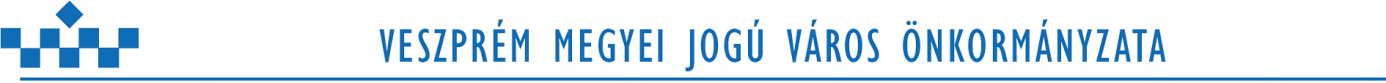 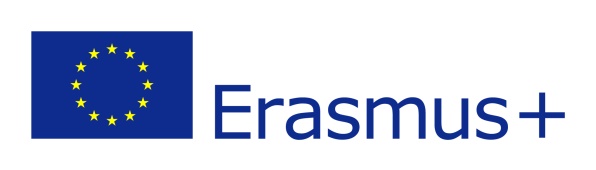 SporTOWNGenerációk közötti párbeszéd a városi terek sportspecifikus hasznosításárólJelentkezési lapNév: ………………………………………………………………………………………………………………….Születési dátum: ………………………………………………………………………………………………Lakhely (elég a település neve):………………………………………………………………………E-mail cím: .……………………………………………………………………………………………………..Telefonszám:.…………………………………………………………………………………………………..Oktatási intézmény neve
(Kitöltendő, ha a jelentkező tanulói jogviszonyban van.):………………………………………………………………………………………………………………………………Kérem, hogy a kötelező önkéntes szolgálatként / kulturális kreditpontként számolják el a projektben való részvételemet. (A megfelelő aláhúzandó).A jelentkezési laphoz csatoltam a pályázati anyagomat esszé / videolink formájában. (A megfelelő aláhúzandó).A kitöltött jelentkezési lapot a pályázati anyaggal együtt 2018. február 20-ig kell elküldeni, kizárólag elektronikus úton, a knauer.anna@gov.veszprem.hu címre. 